Lesson 4:  Simplifying Square RootsClassworkOpening Exercises 1–6Example 1Simplify the square root as much as possible.Example 2Simplify the square root as much as possible.Exercises 7–10Simplify the square roots as much as possible.  Example 3Simplify the square root as much as possible.Example 4Simplify the square root as much as possible.Exercises 11–14Simplify .Simplify .Simplify .Simplify Problem Set Simplify each of the square roots in Problems 1–5 as much as possible.    What is the length of the unknown side of the right triangle?  Simplify your answer.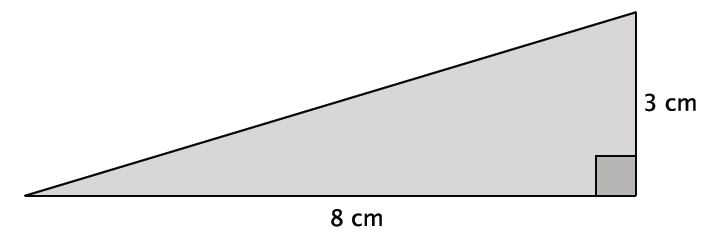 What is the length of the unknown side of the right triangle?  Simplify your answer.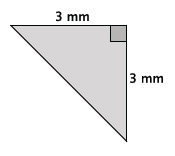 What is the length of the unknown side of the right triangle?  Simplify your answer.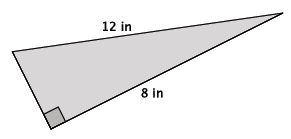 Josue simplified  as .  Is he correct?  Explain why or why not. Tiah was absent from school the day that you learned how to simplify a square root.  Using , write Tiah an explanation for simplifying square roots.   What does  equal? What does  equal? Does ? What does  equal? What does  equal? Does ? What does  equal? What does  equal? Does ? What does  equal? What does  equal? Does ?What is another way to write ?What is another way to write ? 